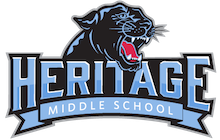 THE HILLIARD HERITAGE MIDDLE SCHOOL BELL SCHEDULE2023 - 20247:35 AM  Doors open up for building7:50 AM  5 minute warning bell7:55 AM  Tardy Bell.  All students must be in their 1st period class.  Late         arrivals are to report to the attendance office in the main office.2:40 PM  DismissalPERIODTIME7th GRADE LUNCH8TH GRADE LUNCH17:55 - 8:4328:46 - 9:3439:37 - 10:25410:28 - 11:1610:28 - 10:51 (Lunch)10:28 - 10:51 (Recess)10:53 - 11:16 (Recess)10:53 - 11:16 (Lunch)511:19 - 12:0711:19 - 11:42 (Lunch)11:19 - 11:42 (Recess)11:44 - 12:07 (Recess)11:44 - 12:07 (Lunch)612:10 - 12:5812:10 - 12:33 (Lunch)12:10 - 12:33 (Recess)12:35 - 12:58 (Recess)12:35 - 12:58 (Lunch)71:01 - 1:4981:52 - 2:40